天津市求职创业补贴申报系统用户手册——学生端中国天津人力资源开发服务中心关于系统——学生端    求职创业补贴申报系统-学生端可以实现学生网上填写《求职创业补贴申请表》、下载《求职创业补贴申请表》和上传《求职创业补贴申请表》等功能，学生可在系统中快速申请补贴。系统学生端包括网页版和手机版两种。操作流程图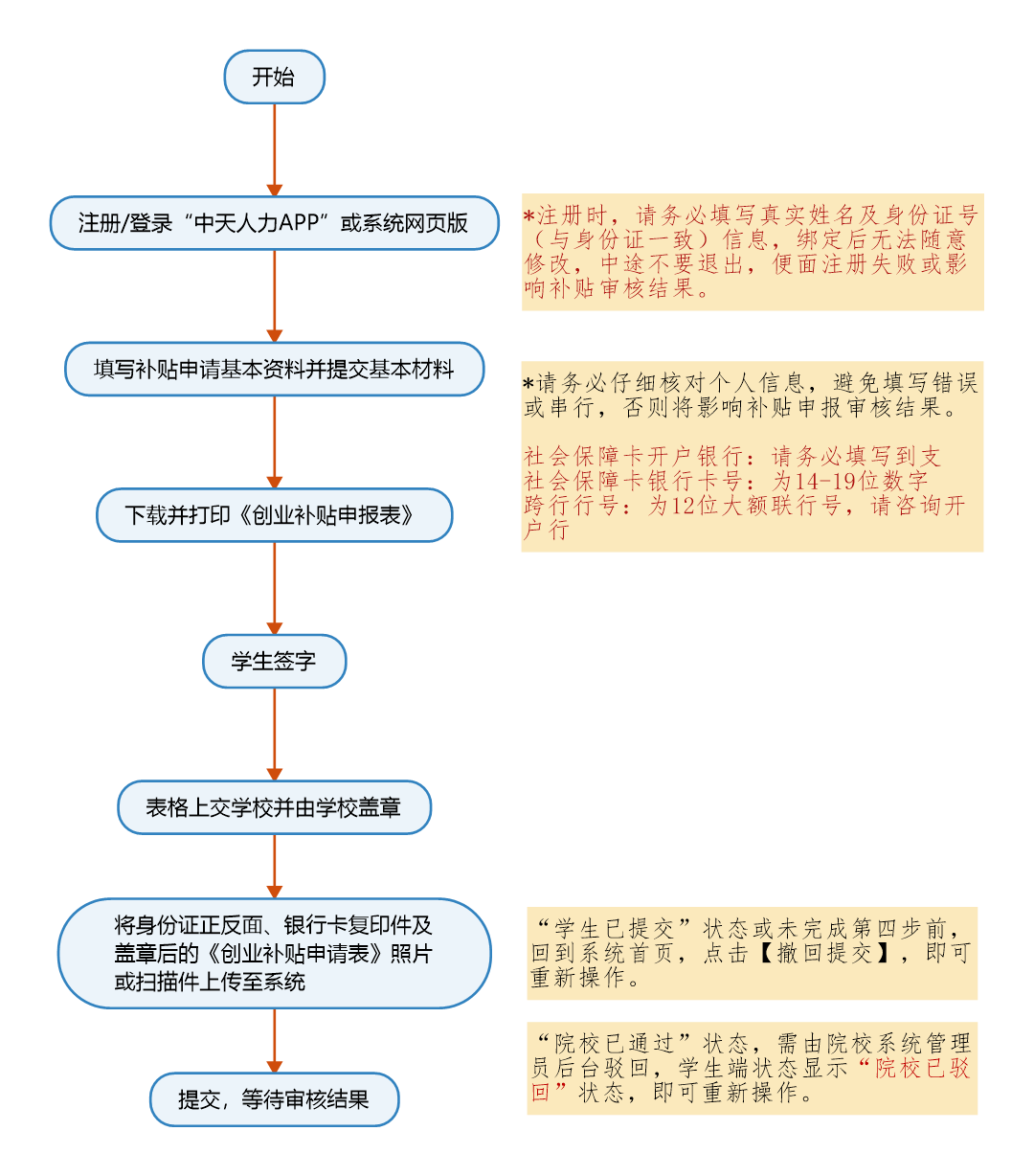 操作步骤图文注册登录1.学生端——网页版系统学生端-网页版登录地址为：http://butie.cnthr.com 用户名和密码均为注册时输入的手机号和密码，未注册的用户需要验证手机号后设置登录密码，并进行实名认证。注册流程：点击【注册】——输入手机号、验证码点击【确定】——输入密码点击【确定】——输入真实姓名及身份证号点击【确定】——注册完成。（请务必填写真实姓名及身份证号，仔细核实是否与身份证信息一致，不要中途退出，避免注册失败或影响申报审核结果）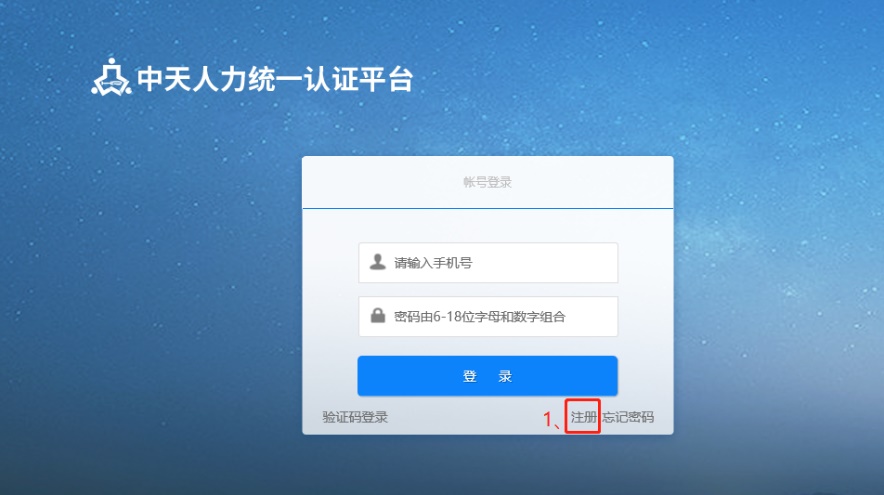 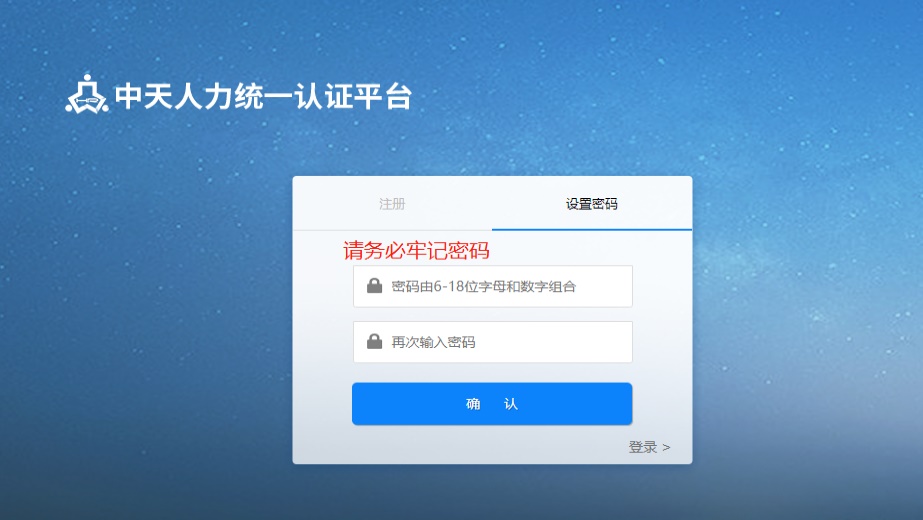 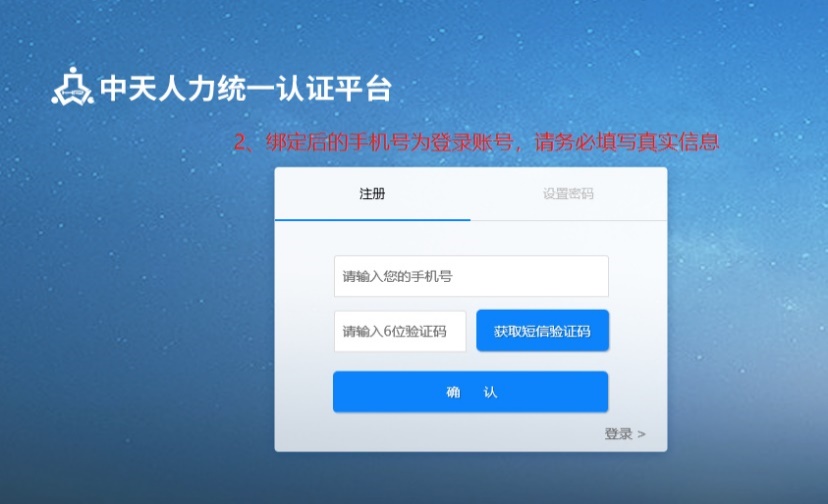 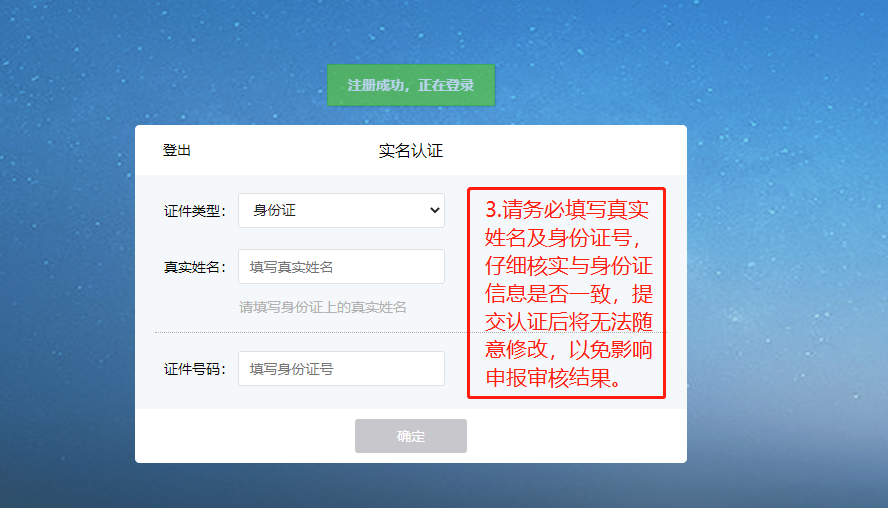 2.学生端——手机版（1）下载方式①安卓版中天人力APP下载方式：安卓手机用户可在应用商店搜索“中天人力”，或搜索“中天人力官网”http://www.cnthr.com/点击右上角进行扫码下载：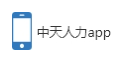 ②苹果版中天人力APP下载方式：   苹果手机用户可在App Store中搜索“中天人力”进行下载。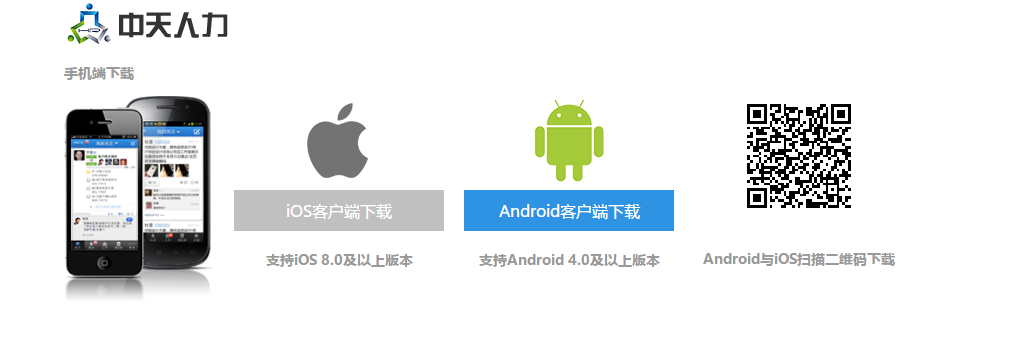 （2）系统学生端-手机版登录方式为：①打开中天人力APP并登录。用户名和密码均为注册时输入的手机号和密码，未注册的用户需要验证手机号后设置登录密码，并进行实名认证。注册流程：点击【注册】——输入手机号、验证码点击【确定】——输入密码点击【确定】——输入真实姓名及身份证号点击【确定】。（请务必填写真实姓名及身份证号，仔细核实是否与身份证信息一致，不要中途退出，避免注册失败或影响申报审核结果）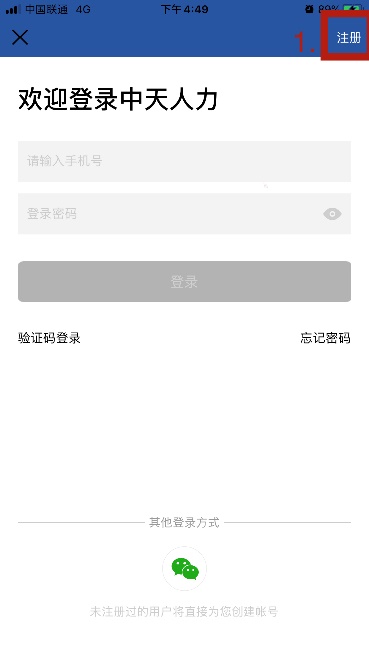 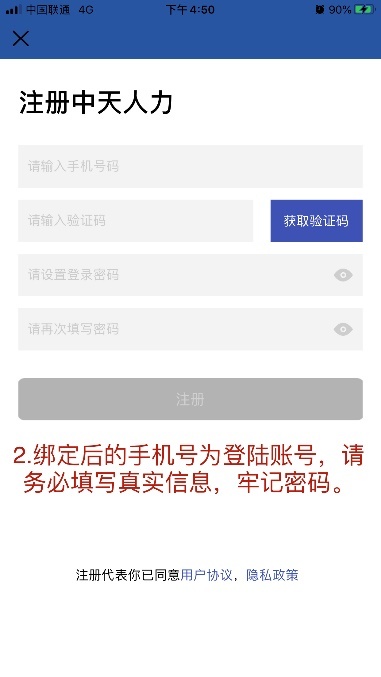 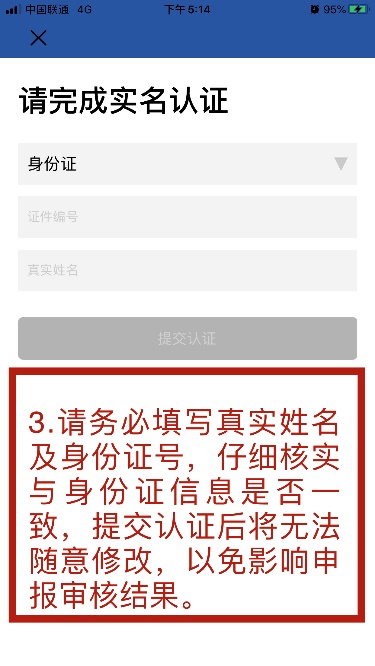 ②登录后，点击主页下方菜单栏，进入【服务】页，找到【求职创业补贴申报】按钮，点击即可进入系统。（若出现无应用内容显示时，可尝试下拉刷新页面）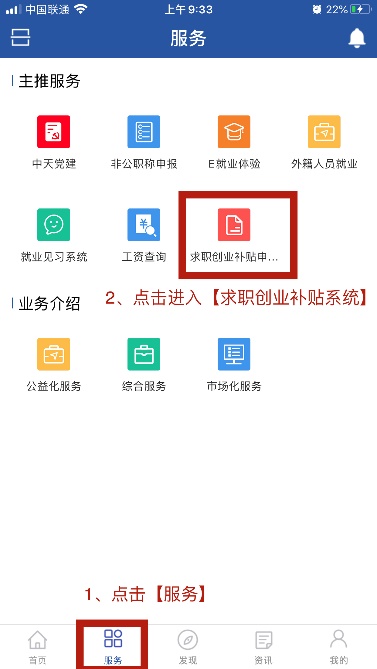 填写信息在线填写系统中个人信息。注意：请务必仔细核对个人信息，避免填写错误或串行，否则将影响补贴申报审核结果。社会保障卡开户银行：请务必填写到支行社会保障卡银行卡号：为14-19位数字跨行行号：为12位大额联行号，请咨询开户行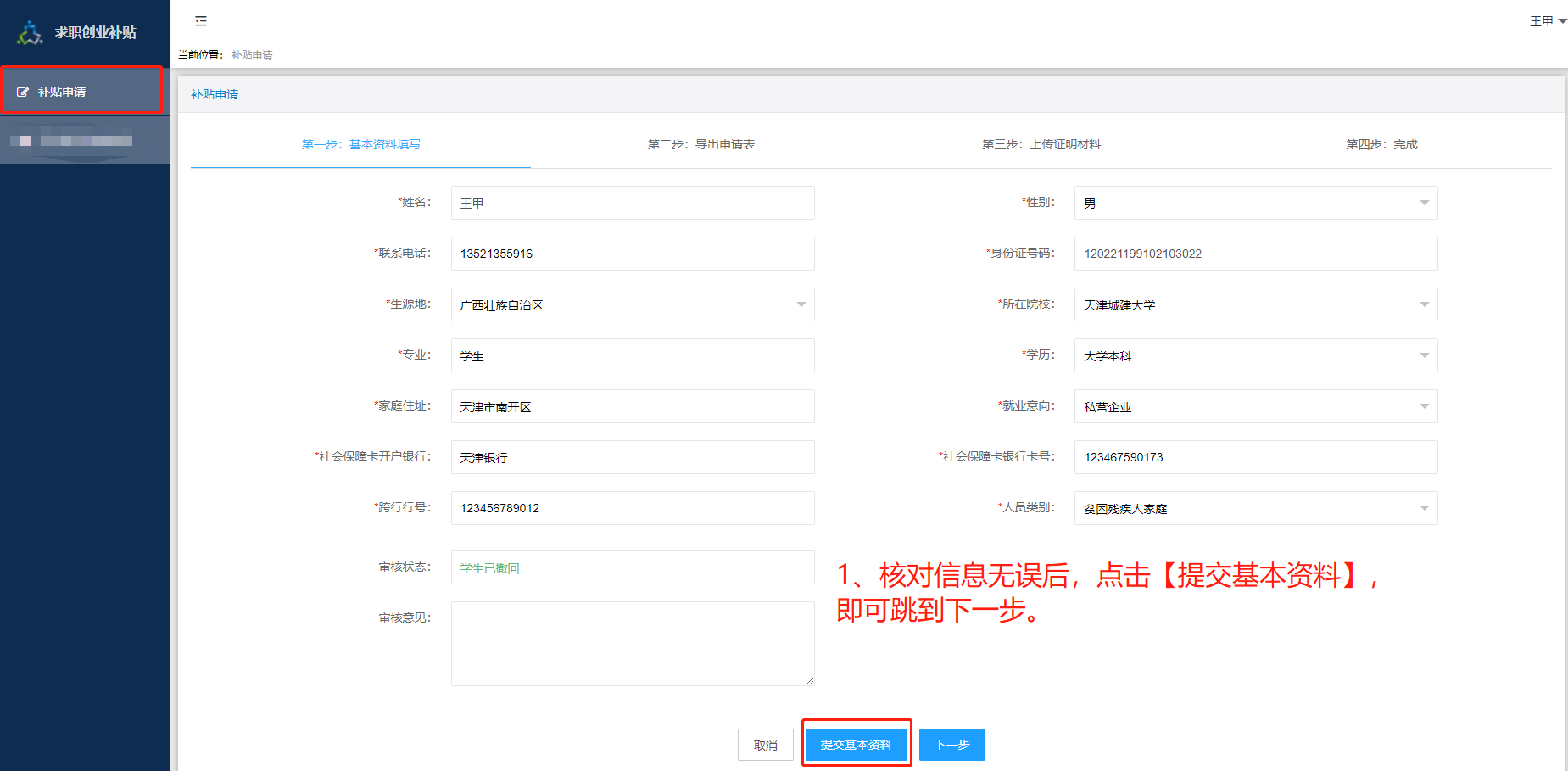 下载申请表学生下载并打印系统中生成的《天津市求职创业补贴申请表》。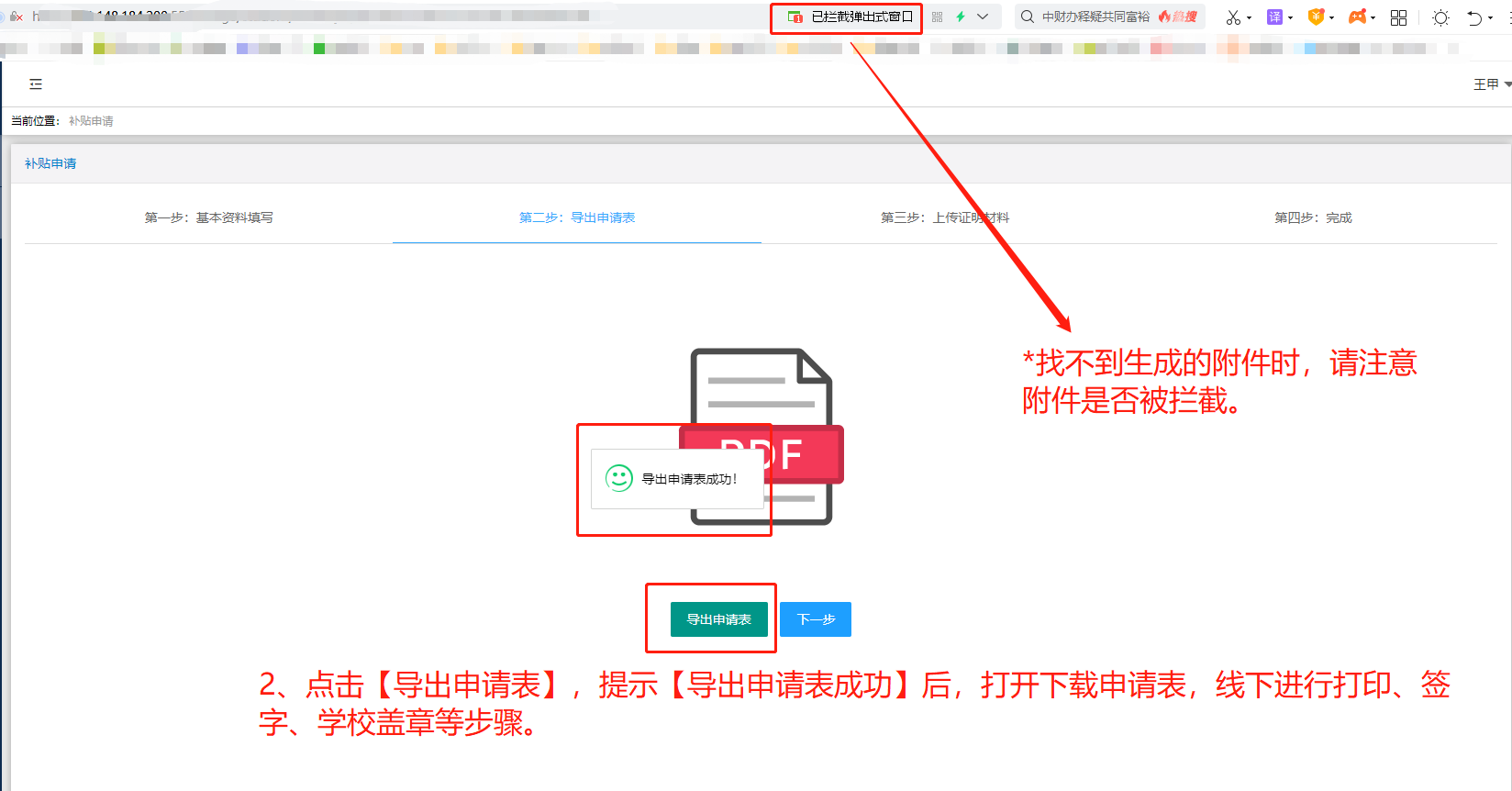 打印签字在打印出的《天津市求职创业补贴申请表》手写签字。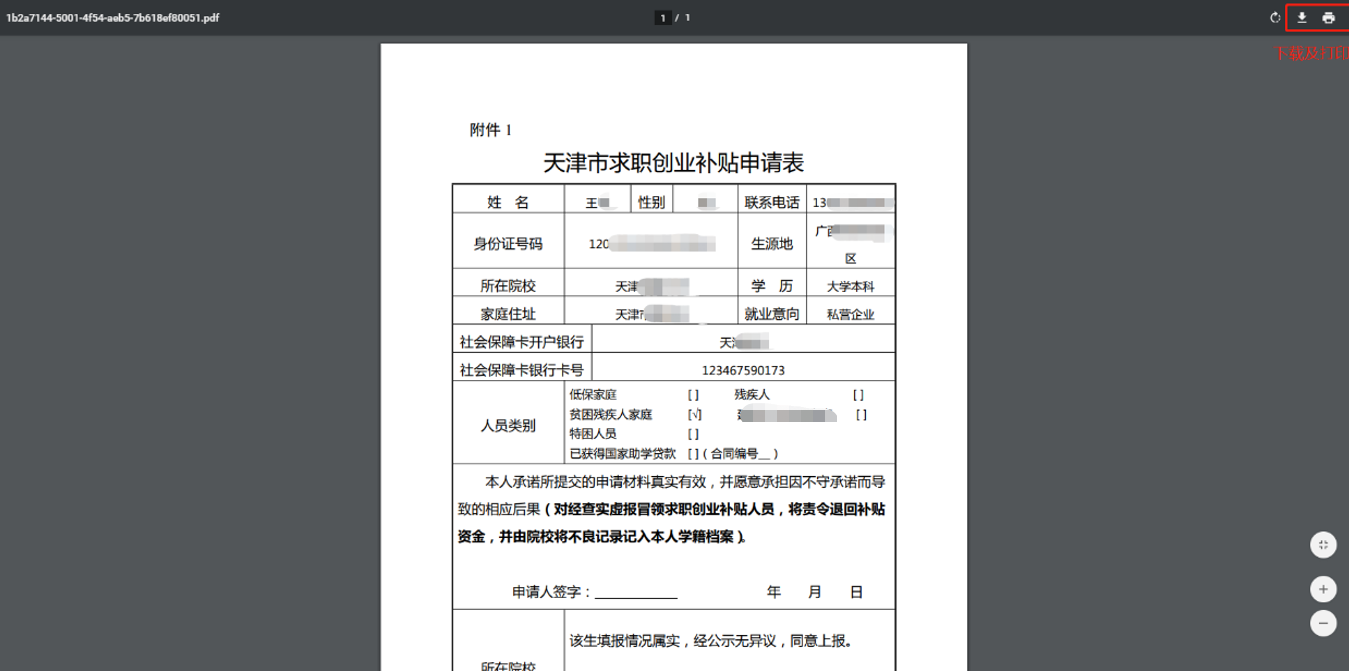 院校审核盖章将签字后的《天津市求职创业补贴申请表》上交至学校并由学校进行审核。上传证明材料学生可通过手机版将学校盖章后的申请表进行拍照并上传至系统，也可通过网页版将学校盖章后的申请表扫描件上传至系统。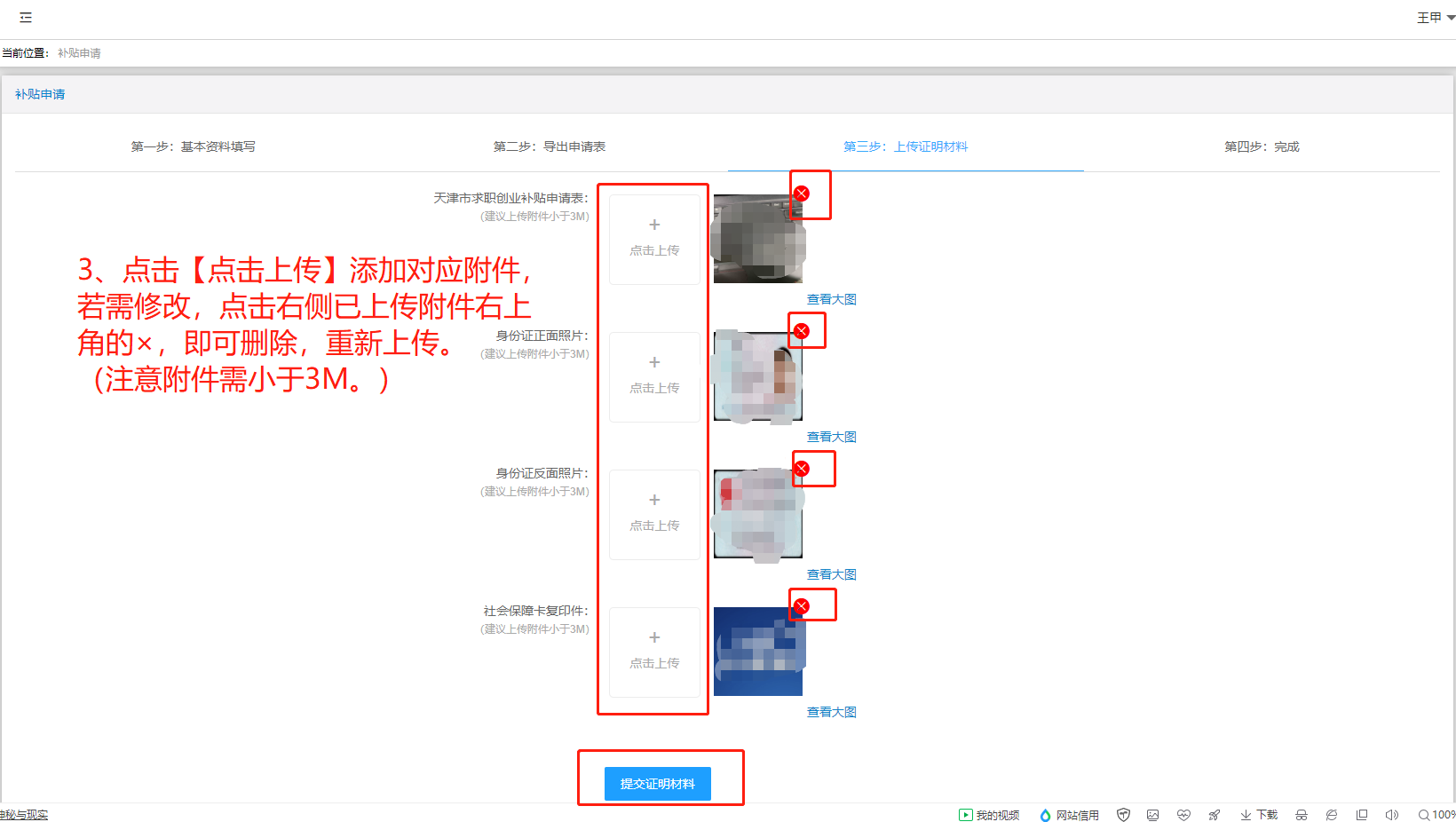 提交成功，等待审核结果。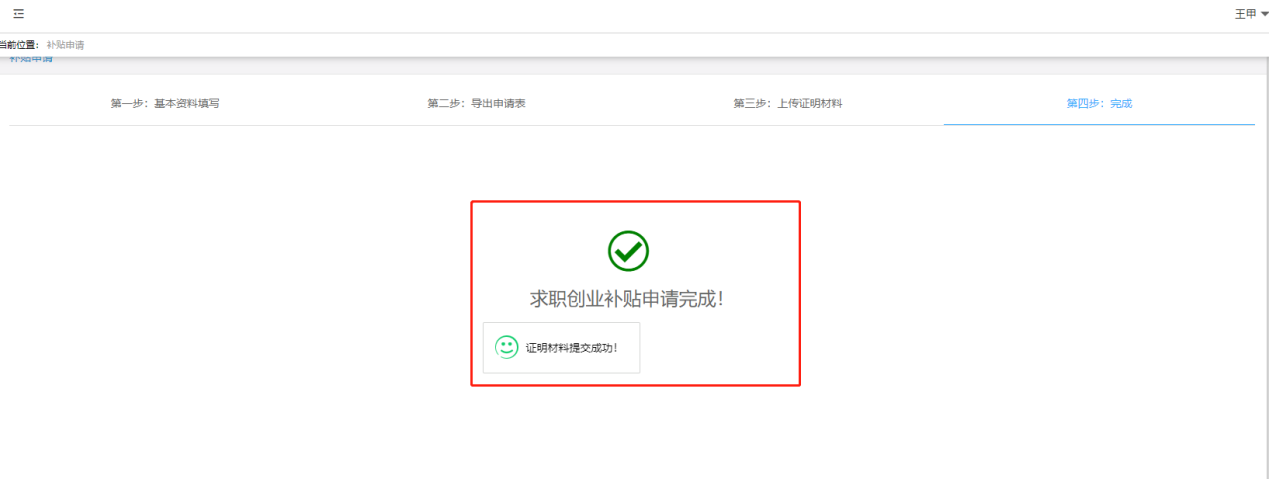 已提交信息修改学生已提交“学生已提交”状态或未完成第四步前（院校端系统中审核通过前），点击左侧菜单【补贴申报】回到系统首页，点击【撤回提交】，即可重新操作。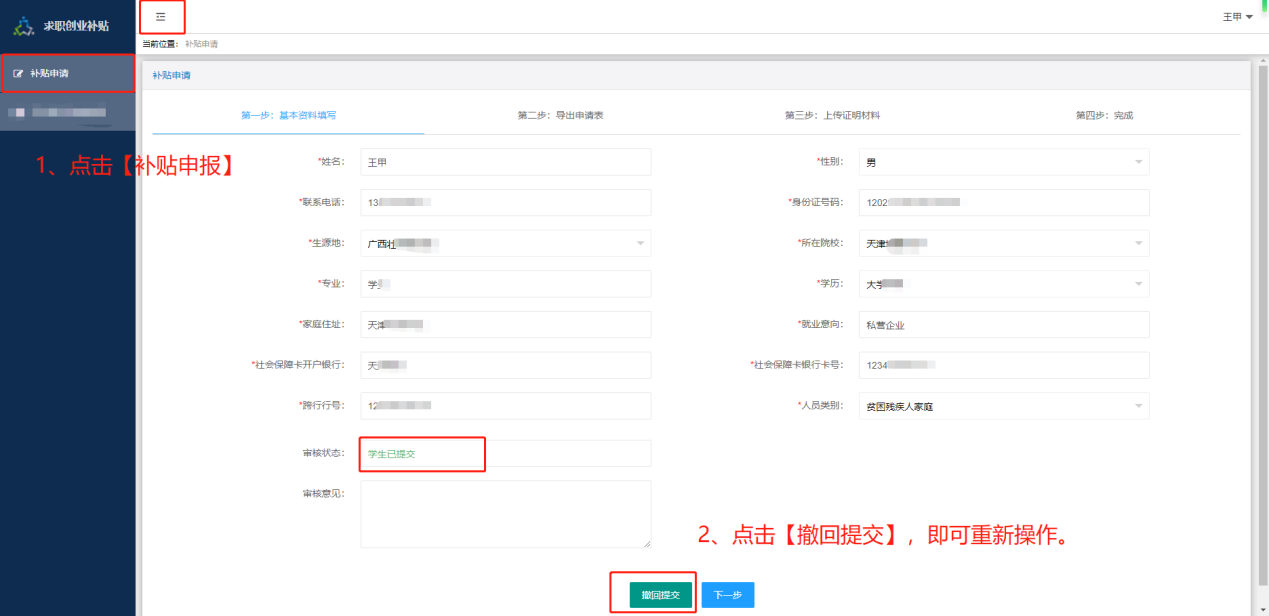 院校已通过“院校已通过”状态（院校端未汇总上报之前），需由院校系统管理员后台驳回，学生端状态显示“院校已驳回”状态，即可重新操作。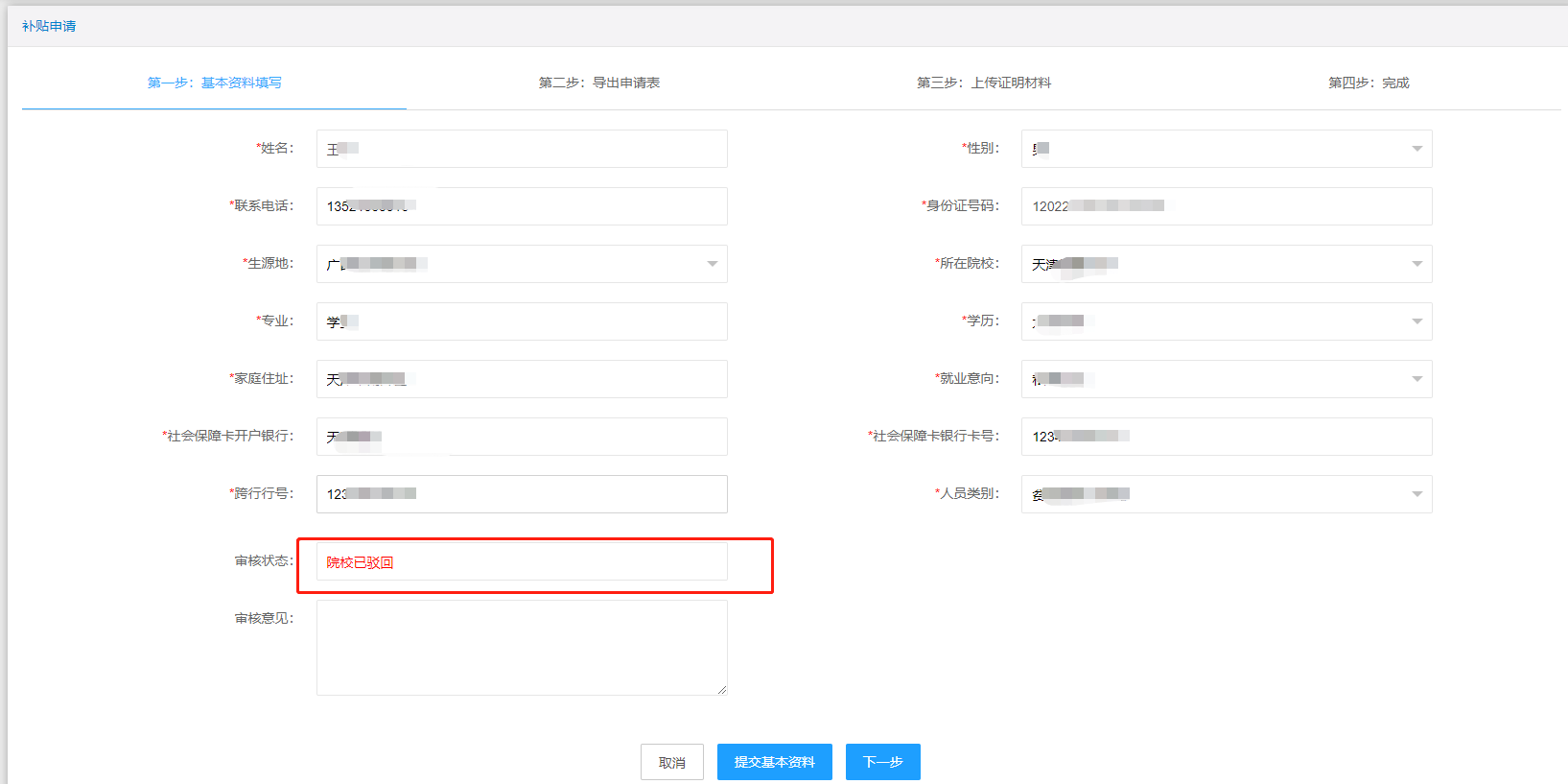 